УПРАВЛЕНИЕ ОБРАЗОВАНИЕМадминистрации муниципального образованияТбилисский районМуниципальное бюджетное общеобразовательное учреждение «Средняя общеобразовательная школа № 6»имени Проничевой Серафимы ИвановныПРИКАЗ30 августа 2023 года									№ 	ст. ТбилисскаяО режиме работы столовой: график питания обучающихся и дежурство в школьной столовой в 2023 – 2024 учебном годуВо исполнение статей 37, 79 Федерального закона от 29 декабря 2012 г. № 273-ФЗ «Об образовании в Российской Федерации», в соответствии с приказом министерства образования, науки и молодежной политики от 28 апреля 2022 г. № 1024 «Об утверждении нормативов стоимости питания отдельных категорий обучающихся на 2023-2025 годы», постановлениями администрации муниципального образования Тбилисский район от 28 февраля 2022 г. № 164 «Об утверждении Порядков предоставления мер социальной поддержки по обеспечению питанием обучающихся в общеобразовательных организациях муниципального образования Тбилисский район», от 27 октября 2022 г. № 1149 «Об утверждении Порядка предоставления меры социальной поддержки по обеспечению питанием обучающихся средних и старших классов общеобразовательных организаций муниципального образования Тбилисский район», 29 ноября 2022 г. № 1281 «О внесении изменений в постановление администрации муниципального образования Тбилисский район от 27 октября 2022 г. № 1149 «Об утверждении Порядка предоставления меры социальной поддержки по обеспечению питанием обучающихся средних и старших классов общеобразовательных организаций муниципального образования Тбилисский район», приказом управления образованием администрации муниципального образования Тбилисский район от 29.08.2023 г. № 477 «Об организации питания в образовательных организациях муниципального образования Тбилисский район», на основании «Положения об организации питания обучающихся МБОУ «СОШ № 6»», п р и к а з ы в а ю:Утвердить в соответствии с требованиями Роспотребнадзора режим работы и график питания обучающихся в школьной столовой с 01 сентября 2023 года (приложение 1).Утвердить график дежурства администрации и педагогов в школьной столовой с 01 сентября 2023 года (приложение 2).Возложить персональную ответственность на сотрудников МБОУ «СОШ № 6», участвующих в организации питания обучающихся, за исполнение требований СанПиН 2.3/2.4.3590-20 «Санитарно-эпидемиологические требования к организации общественного питания населения».Контроль за исполнением настоящего приказа оставляю за собой.Настоящий приказ вступает в силу со дня его подписания.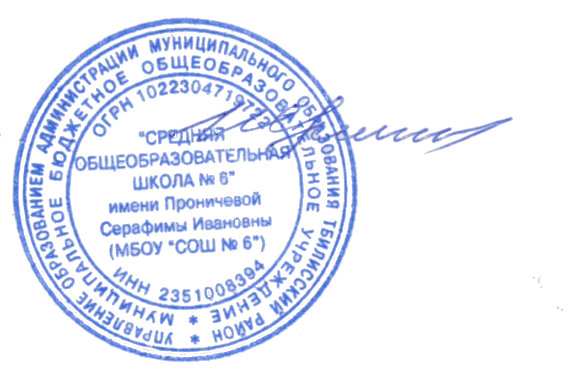 Директор МБОУ «СОШ № 6»						И.А. КостинаПРИЛОЖЕНИЕ 1к приказу директора МБОУ «СОШ № 6» от 30 августа 2023 года № 	Режим работы и график питания обучающихся1 смена2 сменавремяМБОУ «СОШ № 6»МБОУ «СОШ № 6»времяклассыдети ОВЗ/инвалиды9.301 А, 1 Б, 2 А, 2 Б, 3 Асо своим классом (завтрак)10.253 Б, 3 В, 5 А, 5 Б, 5 В 5-е со своим классом, 9-е, 10, 11 (завтрак)11.209 А, 9 Б, 9 В, 10, 11-12.15-2-е, 3-е, 5-е, 9-е, 10, 11 (обед)времяМБОУ «СОШ № 6»МБОУ «СОШ № 6»времяклассыдети ОВЗ/инвалиды13.054 А, 4 Б, 4 В 4-е со своим классом 6-е, 7-е, 8-е (обед)13.556 А, 6 Б, 6 В, 7 А, 7 Б, 7 В -14.508 А, 8 Б, 8 В4-е, 6-е, 7-е, 8-е (полдник)